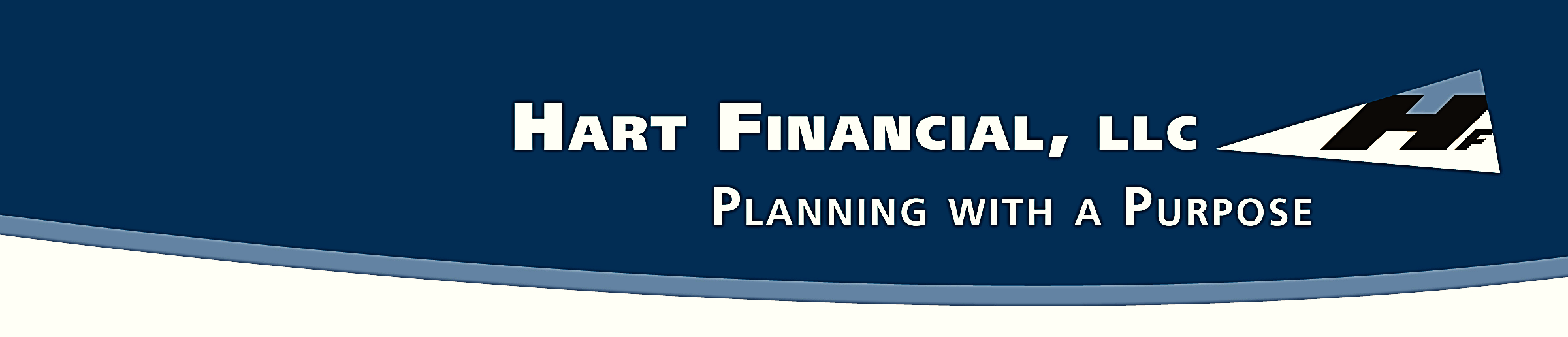 Prepared For: 	Date: Description of Your GoalEst Time to Accomplish GoalEst Amt Needed to  Accomplish GoalCurrent Amt Saved for GoalWhere and How are Funds Invested for Your GoalDate Goal Accomplished